Technical working party ON AUTOMATION ANDCOMPUTER PROGRAMSThirty-First SessionSeoul, June 4 to 7, 2013“SISNAVA” AND “SIVAVE” SoftwarE Used In MexicoDocument prepared by an expert from Mexico	On February 25, 2013, Mexico provided the Office of the Union with information on exchangeable software in addition to that included in document UPOV/INF/16 “Exchangeable Software”.	The procedure for considering such proposed inclusions is set out in document UPOV/INF/16 “Exchangeable Software”, as follows:“2. Procedure for inclusion of software“Software proposed for inclusion in document UPOV/INF/16 by members of the  is, in the first instance, presented for review by the Technical Working Party on Automation and Computer Programs (TWC). On the basis of such presentations and the experience of members of the , the TWC makes a recommendation to the Technical Committee on whether to include that software in document UPOV/INF/16. In the case of a positive recommendation by the TC and by the Administrative and Legal Committee (CAJ), the software will be listed in a draft of document UPOV/INF/16, to be considered for adoption by the Council. Document UPOV/INF/16 is adopted by the Council.”	The Annex to this document contains proposals by Mexico, for review by the TWC, at its thirty-first session, to be held in Seoul, from June 4 to 7, 2013.	The TWC is invited to review the software proposed by Mexico for inclusion in document UPOV/INF/6 “Exchangeable software”, as presented in Annex to this document.[Annex follows]Slide 1Slide 2Slide 3Slide 4Slide 5Slide 6Slide 7Slide 8Slide 9Slide 10Slide 11Slide 12Slide 13Slide 14Slide 15Slide 16Slide 17Slide 18Slide 19[End of Annex and of document]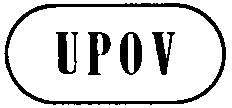 ETWC/31/30ORIGINAL:  EnglishDATE:  May 21, 2013INTERNATIONAL  FOR THE PROTECTION OF NEW VARIETIES OF PLANTS INTERNATIONAL  FOR THE PROTECTION OF NEW VARIETIES OF PLANTS INTERNATIONAL  FOR THE PROTECTION OF NEW VARIETIES OF PLANTS 